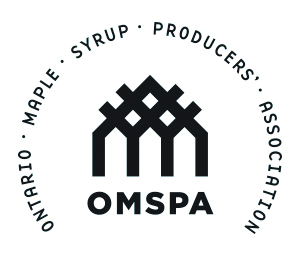 COVID-19 SCREENING FOR STAFFThese questions are based on the screening tool developed by Ontario Ministry of Health.Please answer the following questions every day before reporting to work. Are you currently experiencing any of these symptoms?Choose any/all that are new, worsening, and not related to other known causes or conditions you already have.p Fever and/or chillsTemperature of 37.8 degrees Celsius/100 degrees Fahrenheit or higherp Cough or barking cough (croup)Continuous, more than usual, making a whistling noise when breathing (not related to asthma, post-infectious reactive airways, COPD, or other known causes or conditions you already have)p Shortness of breathOut of breath, unable to breathe deeply (not related to asthma or other known causes or conditions you already have)p Sore throatNot related to seasonal allergies, acid reflux, or other known causes or conditions you already havep Difficulty swallowingPainful swallowing (not related to other known causes or conditions you already have)p Runny or stuffy/congested noseNot related to seasonal allergies, being outside in cold weather, or other known causes or conditions you already havep Decrease or loss of taste or smellNot related to seasonal allergies, neurological disorders, or other known causes or conditions you already havep Pink eyeConjunctivitis (not related to reoccurring styes or other known causes or conditions you already have)p HeadacheUnusual, long-lasting (not related to tension-type headaches, chronic migraines, or other known causes or conditions you already have)p Digestive issues like nausea/vomiting, diarrhea, stomach painNot related to irritable bowel syndrome, menstrual cramps, or other known causes or conditions you already havep Muscle achesUnusual, long-lasting (not related to a sudden injury, fibromyalgia, or other known causes or conditions you already have)p Extreme tirednessUnusual, fatigue, lack of energy (not related to depression, insomnia, thyroid dysfunction, or other known causes or conditions you already have)p Falling down oftenFor older peoplep None of the aboveIn the last 14 days, have you travelled outside of Canada? If you are an essential worker who crosses the Canada-US border regularly for work, select “No.”p Yes        p No        In the last 14 days, have you been identified as a “close contact” of someone who currently has COVID-19?p Yes        p No        In the last 14 days, have you received a COVID Alert exposure notification on your cell phone? If you already went for a test and got a negative result, select “No.”p Yes        p No        This result is no longer valid if your situation changes during the day (for example, you start experiencing symptoms).REQUIRED Name: _______________________________________________Date: ___________________________    Time: __________________________